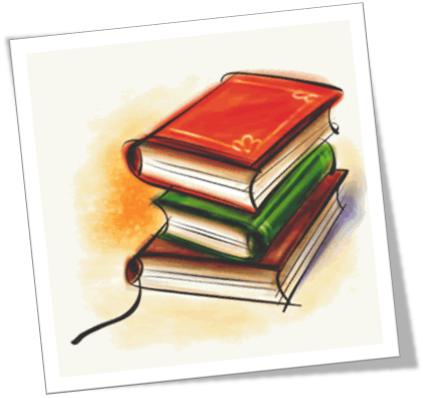 Materiały pochodzą z Platformy Edukacyjnej Portalu www.szkolnictwo.plWszelkie treści i zasoby edukacyjne publikowane na łamach Portalu www.szkolnictwo.pl  mogą być wykorzystywane przez jego Użytkowników wyłącznie w zakresie własnego użytku osobistego oraz do użytku w szkołach podczas zajęć dydaktycznych. Kopiowanie, wprowadzanie zmian, przesyłanie, publiczne odtwarzanie i wszelkie wykorzystywanie tych treści do celów komercyjnych jest niedozwolone. Plik można dowolnie modernizować na potrzeby własne oraz do wykorzystania w szkołach podczas zajęć dydaktycznych. 

„To, co musiałeś odkryć samodzielnie zostawia w twym umyśle ścieżkę,
którą w razie potrzeby możesz pójść jeszcze raz.”
	Georg Christoph LichtenbergPOTĘGA O WYKŁADNIKU CAŁKOWITYM UJEMNYMWykładnik potęgi nie musi być wcale liczbą naturalną, równie dobrze może być to liczba całkowita a nawet wymierna. W jaki sposób podnosimy do potęgi, jeśli wykładnik jest liczbą całkowitą ujemną? O tym za chwilę. Najpierw przypomnij sobie definicję potęgi: 	    
                                                                     n czynnikówZASTANÓW SIĘ…Spójrz na podane pary liczb. Jaką zależność zauważasz?W prawej kolumnie każda kolejna liczba powstaje po przez pomnożenie poprzedniej przez 3, czyli jest potęgą trójki o wykładniku takim jak przyporządkowana jej liczba z lewej kolumny. A teraz patrząc na te zależności zastanów się, jakie liczby wpisać w prawej kolumnie, jeśli po lewej stronie zaczniemy schodzić poniżej zera?A powinno wyglądać to tak:Wtedy nadal każda kolejna liczba powstaje po przez pomnożenie poprzedniej przez 3DEFINICJA POTĘGI O WYKŁADNIKU CAŁKOWITYM UJEMNYMKrótko mówiąc podniesienie liczby do potęgi będącej liczbą całkowitą ujemną powoduje „odwrócenie wyniku potęgowania do góry nogami”.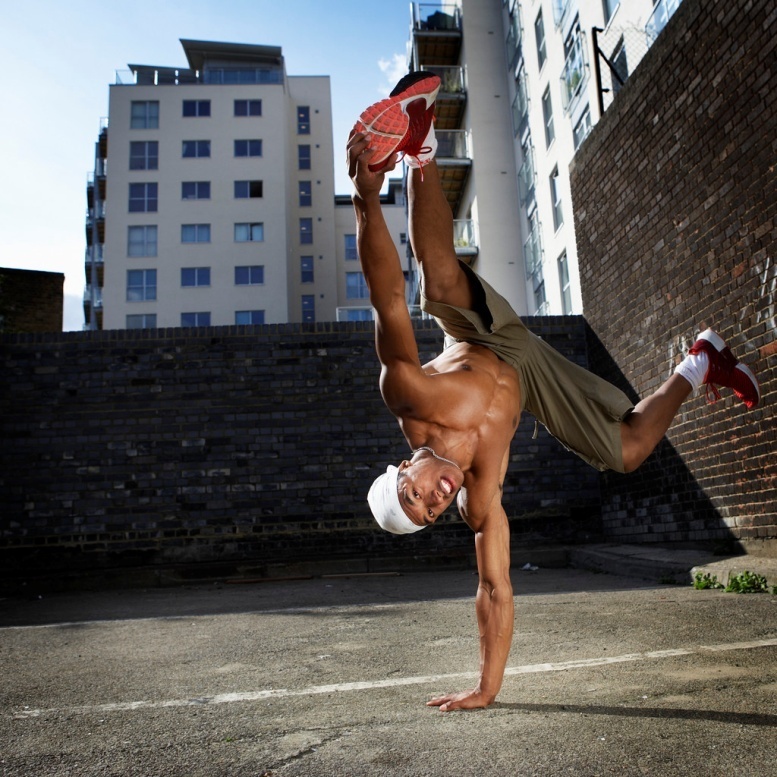 


CIEKAWOSTKA Wykładnikiem potęgi może być także ułamek (liczba wymierna)3927812436
729? ?? ?1393
271393
27